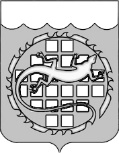 КОНТРОЛЬНО-СЧЕТНАЯ ПАЛАТА ОЗЕРСКОГО ГОРОДСКОГО ОКРУГА								УТВЕРЖДАЮ								ПредседательКонтрольно-счетной палатыОзерского городского округа_________________А.Ю. ЛюковАкт № 11плановой проверки соблюдения законодательства Российской Федерациии иных нормативных правовых актов Российской Федерациив сфере закупокг. Озерск										        30.04.2015	Основание проведения плановой проверки:-	пункт 3 части 3 статьи 99 Федерального закона от 05.04.2013     № 44-ФЗ «О контрактной системе в сфере закупок товаров, работ, услуг для обеспечения государственных и муниципальных нужд» (далее – Федеральный закон № 44-ФЗ);-	решение Собрания депутатов Озерского городского округа от 25.12.2013 № 233 «Об органе, уполномоченном на осуществление контроля в сфере закупок в Озерском городском округе»;-	Порядок проведения плановых проверок при осуществлении закупок товаров, работ, услуг для обеспечения нужд Озерского городского округа, утвержденный решением Собрания депутатов Озерского городского округа от 25.06.2014 № 103;-	распоряжение председателя Контрольно-счетной палаты Озерского городского округа от 30.12.2014 № 85 «Об утверждении плана проверок осуществления закупок товаров, работ, услуг для обеспечения нужд Озерского городского округа на 1 полугодие 2015 года»;-	распоряжение председателя Контрольно-счетной палаты Озерского городского округа от 23.03.2015 № 27 «О проведении плановой проверки соблюдения требований законодательства о контрактной системе в сфере закупок товаров, работ, услуг» (с изменением от 31.03.2015).	Предмет проверки: соблюдение Муниципальным казенным учреждением «Управление капитального строительства Озерского городского округа» (далее – Субъект контроля) требований законодательства Российской Федерации и иных нормативных правовых актов Российской Федерации о контрактной системе в сфере закупок товаров, работ, услуг.Цель проведения проверки: предупреждение и выявление нарушений законодательства Российской Федерации и иных нормативных правовых актов Российской Федерации о контрактной системе в сфере закупок.	Проверяемый период: с 01.01.2014 по 31.03.2015.Сроки проведения плановой проверки: с 02.04.2015 по 24.04.2015.Состав инспекции:	Поспелова Ирина Юрьевна, начальник отдела правового и документационного обеспечения Контрольно-счетной палаты Озерского городского округа (руководитель инспекции);Бокуняева Инесса Алексеевна, аудитор Контрольно-счетной палаты Озерского городского округа (член инспекции);Шумихина Наталья Олеговна, старший помощник прокурора ЗАТО            г. Озерска (член инспекции).Сведения о Субъекте контроля: Муниципальное казенное учреждение «Управление капитального строительства Озерского городского округа», адрес: Челябинская область, г. Озерск, ул. Кыштымская, 46, тел./факс (35130) 4-43-30, 4-88-27, 4-03-57. ИНН 7422042403, КПП 741301001 (приложение № 1).	Субъект контроля действует на основании Устава, утвержденного постановлением администрации Озерского городского округа от 27.12.2011 № 3868 (с изменениями от 10.04.2013) (приложения №№ 2, 3). 	Руководители Субъекта контроля за проверяемый период: 	- с 02.07.2013 по 07.02.2014 директор Мамонтов О.В. по срочному трудовому договору (распоряжение о приеме работника на работу от 01.07.2013 № 352лс, трудовой договор от 01.07.2013 № 6, распоряжение о прекращении (расторжении) трудового договора с работником (увольнение) от 07.02.2014               № 47лс) (приложение № 4);	- с 10.02.2014 по 04.07.2014 директор Мамонтов О.В. по срочному трудовому договору (распоряжение о приеме работника на работу от 10.02.2014 № 48лс, трудовой договор от 10.02.2014 № 4, распоряжение о прекращении (расторжении) трудового договора с работником (увольнение) от 01.07.2014     № 292лс) (приложение № 5); 	- с 06.05.2014 по 08.05.2014 на период отпуска Мамонтова О.В. исполнение обязанностей директора возложено на Мишакова М.А., заместителя директора Субъекта контроля (распоряжение от 29.04.2014            № 208лс, от 29.04.2014 № 83к) (приложение № 6);	- с 05.07.2014 на период вакансии исполнение обязанностей директора возложено на Мишакова М.А., заместителя директора Субъекта контроля (распоряжение от 04.07.2014 № 299лс) (приложение № 7); 	- с 08.07.2014 по настоящее время директор Куваев Д.Н. (распоряжение о приеме работника на работу от 07.07.2014 № 301лс, трудовой договор от 07.07.2014 № 8 с дополнительным соглашением от 12.01.2015, распоряжение о сроке трудового договора от 12.01.2015 № 1лс) (приложение № 8);	- с 01.12.2014 по 12.12.2014 на период отпуска Куваева Д.Н. исполнение обязанностей директора возложено на Грязнова А.В., заместителя директора Субъекта контроля (распоряжение о предоставлении отпуска работнику от 24.11.2014 № 288лс, распоряжение о возложении исполнения обязанностей от 24.11.2014 № 566лс, приказ о приеме работника на работу от 30.07.2014                   № 44/лс, трудовой договор от 30.07.2014 № 17/14, должностная инструкция от 30.07.2014) (приложения №№ 9, 10);	- с 18.02.2015 по 20.02.2015 на период командировки Куваева Д.Н. исполнение обязанностей директора возложено на Обухову В.А., заместителя директора Субъекта контроля (распоряжение о направлении работника в командировку от 18.02.2015 № 24к а, распоряжение о возложении исполнения обязанностей от 18.02.2015 № 97лс а, приказ по личному составу от 19.02.2002 № 1, трудовой договор от 01.04.2002, должностная инструкция от 11.01.2009) (приложение № 11).  В соответствии с решением Собрания депутатов Озерского городского округа от 18.12.2013 № 211 уполномоченным органом на определение поставщиков (подрядчиков, исполнителей) для заказчиков Озерского городского округа является администрация Озерского городского округа в лице Управления экономики администрации Озерского городского округа.	Инспекцией проведена проверка по завершенным закупкам для нужд Субъекта контроля, контракты по которым заключены.1. Планирование закупок для нужд Субъекта контроля	Субъект контроля является казенным учреждением, финансовое обеспечение деятельности которого осуществляется за счет средств бюджета Озерского городского округа в соответствии с бюджетной сметой (таблица № 1 - в 2014 году, таблица № 2 - в 2015 году) (приложения №№ 12, 13):											    таблица № 1											    таблица № 21.2.	В 2013 году со сроком исполнения в 2014 году заключено 14 договоров на сумму 2 835 767 руб. 10 коп., по результатам проведения торгов в форме открытых аукционов в электронной форме заключено два муниципальных контракта на сумму 22 799 782 руб. 21 коп., по результатам проведения запросов котировок заключен один договор на сумму 49 900 руб. 00 коп.1.3.	В 2014 году Субъект контроля осуществил закупку товаров, работ, услуг следующими способами:1.3.1.	По результатам проведения аукционов в электронной форме заключены следующие контракты на общую сумму 83 275 154 руб. 93 коп.: -	от 22.04.2014 № 02/14-МК на выполнение ремонта проезжей части ул. Дзержинского в г. Озерск Челябинской области (2 очередь) на сумму 29 811 015 руб. 90 коп.;-	от 05.05.2014 № 03/14-МК на выполнение ремонта проспекта Ленина по Кыштымский перекресток в г. Озерск Челябинской области (участок от пл. Ленина до пикета ПК 8+35) на сумму 22 288 761 руб. 17 коп.;-	от 18.06.2014 № 04/14-МК на строительство внутрипоселковых дорог по улицам Лесная, Тепличная, Полевая в пос. Метлино Озерского городского округа Челябинской области на сумму 18 527 656 руб. 00 коп.;-	от 31.07.2014 № 05/14-МК на ремонт кровли склада № 14, расположенного по адресу: город Озерск Челябинской области,                         ул. Октябрьская, 47, на территории МКУ «УКС Озерского городского округа» на сумму 339 821 руб. 00 коп;-	от 05.08.2014 № 06/14-МК на благоустройство береговой зоны пруда по проспекту Карла Маркса в г. Озерске Челябинской области на сумму 1 890 408 руб. 46 коп;-	от 11.08.2014 № 07/14-МК на завершение работ на объекте «Восстановление коллектора диаметром 700 мм по адресу:                                    ул. Дзержинского, 35, г. Озерск Челябинской области (капитальный ремонт)» на сумму 7 325 670 руб. 00 коп;-	от 25.09.2014 № 08/14-МК на строительство канализационной насосной станции в мкр. Энергетик, пос. Новогорный Озерского городского округа Челябинской области на сумму 3 091 822 руб. 40 коп.	1.3.2. Без проведения конкурентных процедур (на основании пункта           1 части 1 статьи 93 Федерального закона № 44-ФЗ) заключен 1 договор на сумму 8 000 руб. 00 коп.1.3.3. Без проведения конкурентных процедур (на основании пункта           8 части 1 статьи 93 Федерального закона № 44-ФЗ) заключено 2 договора на общую сумму 217 200 руб. 00 коп. 1.3.4. Без проведения конкурентных процедур (на основании пункта           29 части 1 статьи 93 Федерального закона № 44-ФЗ) заключен договор на сумму 350 000 руб. 00 коп. 1.3.5. Без проведения конкурентных процедур (на основании пункта           4 части 1 статьи 93 Федерального закона № 44-ФЗ) заключено 99 договоров на общую сумму 4 851 313 руб. 23 коп. Кроме того, Субъектом контроля приобретено товаров (работ, услуг) через подотчетные лица на сумму                        44 243 руб. 16 коп.1.3.6. Без проведения конкурентных процедур (на основании пункта           19 части 1 статьи 93 Федерального закона № 44-ФЗ) заключен договор на сумму 108 467 руб. 90 коп. 1.4. На момент проведения проверки в 2015 году Субъект контроля осуществил закупку товаров, работ, услуг следующими способами:	1.4.1. На этапе определения поставщика у Субъекта контроля находятся две закупки:	- электронный аукцион № 0169300044215000086 от 16.03.2015 на установку светофоров, включая организацию электроснабжения на Т-образном перекрестке ул. Октябрьская и ул. Кыштымская в г. Озерске Челябинской области с начальной максимальной ценой контракта 2 066 929 руб. 86 коп.; 	- электронный аукцион № 0169300044215000099 от 20.03.2015 на установку Доски почета в г. Озерске Челябинской области с начальной максимальной ценой контракта на сумму 2 558 753 руб. 22 коп.	1.4.2. Без проведения конкурентных процедур (на основании пункта           29 части 1 статьи 93 Федерального закона № 44-ФЗ) заключен договор на сумму 1 043 900 руб. 00 коп.	1.4.3. Без проведения конкурентных процедур (на основании пункта           8 части 1 статьи 93 Федерального закона № 44-ФЗ) заключено 2 договора на общую сумму 1 640 600 руб. 00 коп.	1.4.4. Без проведения конкурентных процедур (на основании пункта           1 части 1 статьи 93 Федерального закона № 44-ФЗ) заключено 2 договора на общую сумму 230 417 руб. 60 коп.	1.4.5. Без проведения конкурентных процедур (на основании пункта           4 части 1 статьи 93 Федерального закона № 44-ФЗ) заключено 17 договоров на общую сумму 928 732 руб. 17 коп.	1.4.6. Субъектом контроля на официальном сайте опубликованы извещения о проведении закупки у единственного поставщика (исполнителя подрядчика):	- извещение № 0369300334215000006 от 20.03.2015 - Авторский надзор за строительством объекта "Реконструкция школы № 29 в г. Озерск Челябинской области, ул. Музрукова, 34" на сумму 384 910 руб. 10 коп.;	- извещение № 0369300334215000007 от 20.03.2015 - Проведение государственной экспертизы корректировки проектно-сметной документации объекта "Реконструкция школы № 29, расположенной в г. Озерск Челябинской области, ул. Музрукова, 34" на сумму 289 564 руб. 14 коп.1.5.	В соответствии с пунктом 2 приказа Министерства экономического развития Российской Федерации и Федерального казначейства от 20.09.2013 № 544/18н «Об особенностях размещения на официальном сайте Российской Федерации в информационно-телекоммуникационной сети «Интернет» для размещения информации о размещении заказов на поставки товаров, выполнение работ, оказание услуг планов-графиков размещения заказов на 2014 и 2015 годы» (далее – приказ от 20.09.2013 № 544/18н) планы-графики подлежат размещению на официальном сайте не позднее одного календарного месяца после принятия закона (решения) о бюджете.В Озерском городском округе бюджет на 2014 год и на плановый период 2015 и 2016 годов принят решением Собрания депутатов Озерского городского округа Челябинской области от 18.12.2013 № 222 (приложение № 14).План-график размещения заказов на поставки товаров, выполнение работ, оказание услуг для нужд заказчиков на 2014 год Субъектом контроля размещен на официальном сайте 12.02.2014, то есть в нарушение срока, установленного приказом от 20.09.2013 № 544/18н) (приложение № 15).В Озерском городском округе бюджет на 2015 год и на плановый период 2016 и 2017 годов принят решением Собрания депутатов Озерского городского округа Челябинской области от 24.12.2014 № 226 (приложение № 16).План-график размещения заказов на поставки товаров, выполнение работ, оказание услуг для нужд заказчиков на 2015 год Субъектом контроля размещен на официальном сайте 26.01.2015, то есть в нарушение срока, установленного приказом от 20.09.2013 № 544/18н) (приложение № 17).1.6.	Профессионализация:	Субъектом контроля представлена копия свидетельства о прохождении Рутенко Е.С. в 2010 году повышения квалификации по программе «Основные принципы и практика размещения заказов для государственных и муниципальных нужд» (приложение № 18).2. Порядок организации закупок у Субъекта контроля	2.1.	Проверкой порядка организации закупок установлено:	2.1.1.	В нарушение частей 1, 2 статьи 38 Федерального закона № 44-ФЗ Субъектом проверки в 2014 году не назначено должностное лицо, ответственное за осуществление закупки или нескольких закупок и не создана контрактная служба. 	Приказом от 12.01.2015 № 01/15/ОД начальник юридического отдела назначен ответственным за осуществление закупок (контрактным управляющим) (приложение № 19). 	Согласно приказу от 30.03.2015 № 27к начальнику юридического отдела с 25.03.2015 предоставлен отпуск по беременности и родам по 11.08.2015г. (приложение № 20).	2.1.2. приказом от 23.07.2014 № 51/од определены лица, наделенные правом электронной подписи для работы на официальном сайте Российской Федерации в информационно-телекоммуникационной сети «Интернет» по размещению информации о размещении заказов для муниципальных нужд, на поставки товаров, выполнение работ, оказание услуг (приложение № 21).	2.1.3. приказом от 11.02.105 № 01 определено лицо, наделенное правом электронной подписи для работы на официальном сайте Российской Федерации в информационно-телекоммуникационной сети «Интернет» по размещению информации о размещении заказов для муниципальных нужд, на поставки товаров, выполнение работ, оказание услуг (приложение № 22).	2.1.4.	приказом от 24.03.2015 № 08/од определено лицо, наделенное правом электронной подписи для работы на официальном сайте Российской Федерации в информационно-телекоммуникационной сети «Интернет» по размещению информации о размещении заказов для муниципальных нужд, на поставки товаров, выполнение работ, оказание услуг (приложение № 23).	2.1.5.	приказом от 13.01.2014 № 01/юр создана экспертная комиссия на 2014 год (приложение № 24);2.1.6.	приказом от 26.01.2015 № 7 создана экспертная комиссия на 2015 год (приложение № 25);2.1.7.	приказом от 25.03.2015 № 8 отменен приказ от 26.01.2015 № 7 и создана экспертная комиссия на 2015 год (приложение № 26).	2.2.	Субъектом контроля представлены копии следующих документов:	- доверенности от 02.02.2015 № 09 (приложение № 27);	- доверенности от 09.04.2015 № 11 (приложение № 28);	- приказа о приеме работника на работу от 01.03.2007 № 18лс (приложение № 29);	- приказа о прекращении (расторжении) трудового договора с работником (увольнение) от 05.09.2011 № 159лс (приложение № 30)	- приказа о приеме работника на работу от 21.11.2011 № 174лс (приложение № 31);	- трудового договора от 21.11.2011 № 31 начальника юридического отдела (приложение № 32);	- должностной инструкции от 16.02.2009 начальника юридического отдела (приложение № 33).3. Проверка порядка заключения контрактов по итогам проведения электронных аукционов	3.1. Нарушение части 1 статьи 34 Федерального закона № 44-ФЗ.	Согласно части 1 статьи 34 Федерального закона № 44-ФЗ контракт заключается на условиях, предусмотренных извещением о проведении закупки.	В нарушение указанной нормы заключен контракт не на условиях, предусмотренных извещением о проведении закупки у единственного поставщика (подрядчика, исполнителя):	- договор от 31.03.2015 № 502/15-ВС с протоколом разногласий – третий абзац пункта 8 договора (цена договора 41 400 руб.) не соответствует информации, указанной в разделе «Условия контракта» извещения (цена договора 65 200 руб.) (приложение № 34).4. Проверка договоров, заключенных в соответствии со статьей 93 Федерального закона № 44-ФЗ	4.1.	В ходе проверки установлено, что Субъектом контроля в 2014 году в соответствии с пунктом 4 части 1 статьи 93 Федерального закона № 44-ФЗ осуществлены закупки товаров, работ, услуг у единственного поставщика (подрядчика, исполнителя), не превышающие ста тысяч рублей по заключенным договорам и авансовым отчетам на общую сумму 4 895 556 руб. 39 коп:	-	94 договора на общую сумму 4 743 563 руб. 23 коп.;	-	5 договоров подряда с физическими лицами на общую сумму 107 750 руб. 00 коп.;	-	66 авансовых отчетов, согласно которым подотчетными лицами Субъекта контроля приобретены и оплачены товары, работы, услуги на общую сумму 44 243 руб. 16 коп. 	Согласно пункту 16 статьи 3 Федерального закона № 44-ФЗ совокупный годовой объем закупок – утвержденный на соответствующий финансовый год общий объем финансового обеспечения для осуществления заказчиком закупок, в том числе для оплаты контрактов, заключенных до начала указанного финансового года и подлежащих оплате в указанном финансовом году. На основании данных бюджетной сметы Субъекта контроля совокупный годовой объем закупок по состоянию на 31.12.2014 года составил 112 496 326 руб. 90 коп. Пять процентов от совокупного годового объема закупок Субъекта контроля составляет 5 624 816 руб. 34 коп.4.2. В нарушение частей 3, 4 статьи 93 Федерального закона № 44-ФЗ Субъектом контроля по 31 договору, заключенному до 04.06.2014 года, не представлены документально оформленные отчеты о невозможности и нецелесообразности использования иных способов определения поставщика (подрядчика, исполнителя), а также цену контракта и иные существенные условия контракта.5. Проверка размещения информации и документовна официальном сайте5.1.	В нарушение части 3 статьи 103 Федерального закона № 44-ФЗ Субъектом контроля не направлена в федеральный орган исполнительной власти, осуществляющий правоприменительные функции по кассовому обслуживанию исполнения бюджетов бюджетной системы Российской Федерации информация о заключении и исполнении договора об оказании услуг связи от 06.11.2014 № 261 с ОАО «Ростелеком», заключенного на сумму 8 000 руб. (приложение № 35).5.2.	В нарушение установленного частью 3 статьи 103 Федерального закона № 44-ФЗ срока Субъектом контроля направлена в федеральный орган исполнительной власти, осуществляющий правоприменительные функции по кассовому обслуживанию исполнения бюджетов бюджетной системы Российской Федерации информация о исполнении, расторжении следующих контрактов:	- муниципальный контракт теплоснабжения от 25.12.2014 № 174/14-Т исполнен 30.12.2014, информация об исполнении контракта направлена в реестр контрактов 19.01.2015, то есть позже трех рабочих дней с даты исполнения контракта (приложение № 36);	- контракт энергоснабжения потребителя, финансируемого из городского бюджета от 01.12.2014 № 4113 исполнен 30.12.2014, информация об исполнении контракта направлена в реестр контрактов 21.01.2015, то есть позже трех рабочих дней с даты исполнения контракта (приложение № 37); 	- муниципальный контракт от 25.09.2014 № 08/14-МК исполнен 31.12.2014, информация об исполнении контракта направлена в реестр контрактов 19.01.2015, то есть позже трех рабочих дней с даты исполнения контракта (приложение № 38);	- муниципальный контракт от 11.08.2014 № 07/014-МК расторгнут по соглашению сторон 06.11.2014, информация о расторжении контракта направлена в реестр контрактов 13.01.2015, то есть позже трех рабочих дней с даты расторжения контракта (приложение № 39);	- муниципальный контракт от 05.08.2014 № 06/014-МК расторгнут по соглашению сторон 01.10.2014, информация о расторжении контракта направлена в реестр контрактов 14.01.2015, то есть позже трех рабочих дней с даты расторжения контракта (приложение № 40);	- контракта от 26.03.2014 № 719/303 исполнен 31.12.2014, информация об исполнении контракта направлена в реестр контрактов 16 января 2015, то есть позже трех рабочих дней с даты исполнения контракта (приложение № 41).	5.3.	В нарушение части 2 статьи 103 Федерального закона № 44-ФЗ в реестр контрактов не включены следующие документы и информация:- документы о приемке оказанной услуги по муниципальному контракту теплоснабжения от 25.12.2014 № 174/14-Т на сумму 210 000 руб. 00 коп. (приложение № 36);- документы о приемке товара по контракту от 01.12.2014 № 4113 на сумму 350 000 руб. 00 коп. (приложение № 37);- документы о приемке выполненной работы по муниципальному контракту от 25.09.2014 № 08/14-МК на сумму 3 091 822 руб. 00 коп. (приложение № 38);- документы о приемке выполненной работы по муниципальному контракту от 31.07.2014 № 05/14-МК на сумму 339 821 руб. 00 коп. (приложение № 42);- документы о приемке выполненной работы по муниципальному контракту от 11.08.2014 № 07/014-МК на сумму 5 240 431 руб. 92 коп. (приложение № 39);- документы о приемке выполненной работы по муниципальному контракту от 05.05.2014 № 03/14-МК на сумму 22 288 761 руб. 17 коп. (приложение № 43);- документы о приемке выполненной работы по муниципальному контракту от 22.04.2014 № 02/14-МК на сумму 22 660 848 руб. 32 коп. (приложение № 44);- документы о приемке выполненной работы по муниципальному контракту от 05.08.2014 № 06/014-МК на сумму 1 550 196 руб. 79 коп. (приложение № 40);- документы о приемке выполненной работы по контракту от 26.03.2014 № 719/303 на сумму 108 467 руб. 90 коп. (приложения №№ 41, 45).5.4. Согласно пункту 3 постановления Правительства РФ от 28.11.2013  № 1093 «О порядке подготовки и размещения в единой информационной системе в сфере закупок отчета об исполнении государственного (муниципального) контракта и (или) о результатах отдельного этапа его исполнения» отчет размещается заказчиком в единой системе в течение 7 рабочих дней со дня оплаты заказчиком обязательств по контракту и подписания документа о приемке поставленных товаров, выполненных работ и оказанных услуг.В нарушение указанной нормы отчет об исполнении контракта энергоснабжения от 01.12.2014 № 4113 размещен заказчиком в единой системе 22.01.2015, то есть позднее 7 рабочих дней со дня оплаты обязательств по контракту 30.12.2014 и подписания документа о приемке товара 31.12.2014.5.5. Субъектом контроля направлены недостоверные сведения о исполнении, расторжении контрактов в федеральный орган исполнительной власти, осуществляющий правоприменительные функции по кассовому обслуживанию исполнения бюджетов бюджетной системы Российской Федерации:- согласно соглашению о расторжении муниципального контракта от 22.04.2014 № 02/14-МК контракт расторгнут с 29.09.2014, в реестр контрактов направлена информация о расторжении контракта с 07.10.2014. По состоянию на 29.09.2014 заказчиком оплачено подрядчику 23 344 766 руб. 00 коп., на 07.10.2014 – 24 660 848 руб. 32 коп., в реестр контрактов 09.10.2014 направлена информация о фактической оплате заказчиком работ в размере 0,00 российских рублей (приложение № 44);- муниципальный контракт от 05.08.2014 № 06/014-МК расторгнут по соглашению сторон с 01.10.2014, по состоянию на 01.10.2014 заказчиком оплачено подрядчику 466 491 руб. 76 коп., в реестр контрактов направлена информация о фактической оплате заказчиком работ в размере 0,00 российских рублей (приложение № 40);- договор от 31.12.2013 № 502/14-ВС расторгнут по соглашению сторон с 18.12.2014 и исполнен сторонами полностью, в реестр контрактов направлена информация о фактической оплате заказчиком работ в размере 0,00 российских рублей (приложение № 46);- договор от 31.12.2013 № 41/14-Т расторгнут по соглашению сторон с 18.12.2014 и оплата по контракту составила 1 332 754 руб. 83 коп., в реестр контрактов направлена информация о фактической оплате заказчиком работ в размере 0,00 российских рублей (приложение № 47);- контракт от 16.09.2013 № 14/013-МК расторгнут по соглашению сторон с 01.12.2014, согласно пункту 2 соглашения фактически предъявленный выполненный объем работ составляет 23 490 405 руб. 14 коп., в реестр контрактов направлена информация о фактической оплате заказчиком работ в размере 0,00 российских рублей (приложение № 48);- договор от 31.12.2013 № 261 с ОАО «Ростелеком» заключен на сумму 11 530 руб. 00 коп, в реестр контрактов направлены сведения об исполнении на сумму 11 530 руб. 00 коп. Вместе с тем согласно представленных Субъектом контроля платежных поручений, а также авансовых отчетов по вышеуказанному договору фактически оплачено 13 117 руб. 47 коп. (приложение № 49).Проверка исполнения контрактов (договоров)6.1.	В нарушение части 9 статьи 94 Федерального закона № 44-ФЗ Субъектом контроля не размещена на официальном сайте информация о поставленном товаре, об оказанной услуге в форме отчета:-	об исполнении муниципального контракта теплоснабжения от 25.12.2014 № 174/14-Т на сумму 210 000 руб. 00 коп., заключенного с Муниципальным унитарным многоотраслевым предприятием коммунального хозяйства (приложение № 36);- об исполнении муниципального контракта от 31.07.2014 № 05/14-МК на сумму 339 821 руб. 00 коп., заключенного с ИП Галиуллиным М.Р. (приложение № 42);- о расторжении муниципального контракта от 05.05.2014 № 03/14-МК на сумму 22 288 760 руб. 40 коп., заключенного с ООО «Производственная Строительная Компания ПОРТАЛ» (приложение № 43);- о расторжении муниципального контракта от 05.08.2014 № 06/014-МК на сумму 1 550 196 руб. 79 коп., заключенного с ООО «Уралэлектромонтаж» (приложение № 40).	6.2. Проверкой установлены случаи изменения условий муниципальных контрактов:- от 25.09.2014 № 08/14-МК на выполнение работ «Завершение работ на объекте: «Строительство канализационной насосной станции в мкр.Энергетик, пос.Новогорный Озерского городского округа Челябинской области», срок окончания работ по контракту – до 17 декабря 2014 года, акты о приемке выполненных работ формы № КС-2 подписаны сторонами контракта 24.12.2014. В ходе проверки заказчиком представлена претензия от 21.01.2015 № 6-02/20 и счет № 1908 от 24.12.2014 на уплату штрафных санкций. (приложение № 38);- от 11.08.2014 № 07/014-МК на выполнение работ «Завершение работ на объекте «Восстановление коллектора Ø 700 мм по адресу: ул.Дзержинского, 35 г.Озерск Челябинской области (капитальный ремонт)», срок выполнения работ по контракту – до 01 ноября 2014 года, акты о приемке выполненных работ формы № КС-2 подписаны сторонами контракта 05.11.2014, соглашение о расторжении контракта подписано сторонами 06.11.2014 (приложение № 39);- от 05.08.2014 № 06/014-МК на выполнение работ «Благоустройство береговой зоны пруда по проспекту Карла Маркса в г.Озерске Челябинской области», срок выполнения работ – до 30 сентября 2014 года, акты о приеме выполненных работ формы № КС-2 за период с 18.09.3024 по 01.10.2014 подписаны сторонами контракта 01.10.2014. Согласно пункту 3 соглашения о расторжении контракта от 01.10.2014 на момент расторжения Подрядчику выставлен счет на сумму 9 452 руб. 04 коп. за нарушение сроков окончания работ (приложение № 40).7. Проверка осуществления закупок у субъектов малого предпринимательства	В соответствии с частью 1 статьи 30 Федерального закона № 44-ФЗ заказчики обязаны осуществлять закупки у субъектов малого предпринимательства, социально ориентированных некоммерческих организаций (далее - СМП и СОНКО) в объеме не менее чем пятнадцать процентов совокупного годового объема закупок, рассчитанного с учетом части 1.1 настоящей статьи. Согласно части 30 статьи 112 Федерального закона          № 44-ФЗ при определении указанного объема закупок в расчет совокупного годового объема закупок не включаются закупки, извещения об осуществлении которых размещены до дня вступления в силу Федерального закона № 44-ФЗ.	Указанные нормы исключают из объема закупок у СМП И СОНКО закупки у единственного поставщика (подрядчика, исполнителя), оплата по которым предусмотрена в 2014 году, а также закупки, извещения о которых были размещены до дня вступления в силу Федерального закона № 44-ФЗ.	Таким образом, совокупный годовой объем закупок Субъекта контроля в 2014 году, рассчитанный в соответствии частью 1.1 статьи 30 и частью 30 статьи 112 Федерального закона № 44-ФЗ, составил 81 231 653 руб. 30 коп. (112 496 326,90 - 2 835 767,14 - 22 799 782,21 - 49 900,00 - 4 895 556,39 - 683 667,90). Сумма закупок, подлежащих осуществлению у субъектов малого предпринимательства - не менее чем 12 184 747 руб. 99 коп. Фактически Субъектом контроля осуществлено закупок у субъектов малого предпринимательства на сумму 2 239 729 руб. 00 коп., что составляет 2,75% от совокупного годового объема закупок:	- электронный аукцион № 0169300044214000327 от 07.07.2014 на благоустройство береговой зоны пруда по проспекту Карла Маркса в г. Озерске Челябинской области на сумму 1 899 908 руб. 00 коп.;	- электронный аукцион № 0169300044214000328 от 07.07.2014 на ремонт кровли склада №14, расположенного по адресу: г. Озерск Челябинской области, улица Октябрьская, д. 47, на территории МКУ «Управление капитального строительства Озерского городского округа» на сумму 339 821 руб. 00 коп. 	Таким образом, требования части 1 статьи 30 Федерального закона         № 44-ФЗ в части осуществления закупок у субъектов малого предпринимательства Субъектом контроля не соблюдены (приложение № 50).Заключение1.	В результате проведения плановой проверки в действиях Муниципального казенного учреждения «Управление капитального строительства Озерского городского округа» установлены нарушения требований приказа от 20.09.2013 № 544/18н, пункта 3 постановления Правительства от 28.11.2013 № 1093, части 1 статьи 34, частей 3, 4 статьи 93, частей 2, 3 статьи 103, части 9 статьи 94, части 1 статьи 30, Федерального закона № 44-ФЗ.2.	Учитывая, что выявленные нарушения содержат признаки административных правонарушений, ответственность за совершение которых предусмотрена частями 1.4, 11 статьи 7.30, частью 2 статьи 7.31, частями 1, 4 статьи 7.32 Кодекса об административных правонарушениях Российской Федерации, направить акт проверки и прилагаемые к нему материалы в прокуратуру ЗАТО г.Озерска для решения вопроса о возбуждении дел об административных правонарушениях по фактам выявленных нарушений.	3.	Выдать Муниципальному казенному учреждению «Управление капитального строительства Озерского городского округа» предписание об устранении нарушений законодательства Российской Федерации о контрактной системе в сфере закупок.Приложения:1.	Копии свидетельств о постановке на налоговый учет, ОГРН - на 2 л. в      1 экз.2.	Копия Устава МКУ «Управление капитального строительства Озерского городского округа» - на 9 л. в 1 экз.3.	Копия постановления от 10.04.2013 № 1075 - на 2 л. в 1 экз.4.	Копии распоряжений, трудового договора директора МКУ УКС - на 9 л. в 1 экз.5.	Копии распоряжений, трудового договора, распоряжения о возложении обязанностей - на 8 л. в 1 экз.6.	Копии распоряжений о предоставлении отпуска и возложении обязанностей - на 2 л. в 1 экз.7.	Копия распоряжения о возложении обязанностей на период вакансии - на 1 л. в 1 экз.8.	Копии распоряжений, трудового договора директора МКУ УКС - на 9 л. в 1 экз.9.	Копии распоряжений о предоставлении отпуска и возложении обязанностей - на 5 л. в 1 экз.10.	Копия должностной инструкции заместителя директора - на 2 л. в 1 экз.11.	Копии распоряжений о направлении в командировку, возложении обязанностей, трудового договора и должностной инструкции главного бухгалтера - на 7 л. в 1 экз.12.	Копия бюджетной сметы, отчета об исполнении бюджета за 2014 год - на 4 л. в 1 экз.13.	Копия бюджетной сметы на 2015 год, отчета об исполнении бюджета за    1 квартал 2015 года - на 4 л. в 1 экз.14.	Копия решения Собрания депутатов Озерского городского округа от 18.12.2013 № 222 - на 9 л. в 1 экз.15.	Распечатка с официального сайта реестра планов-графиков, копия плана графика на 2014 год - на 10 л. в 1 экз.16.	Копия решения Собрания депутатов Озерского городского округа от 24.12.2014 № 226 - на 8 л. в 1 экз.17.	Распечатка с официального сайта реестра планов-графиков, копия плана графика на 2015 год - на 5 л. в 1 экз.18.	Копия свидетельства о повышении квалификации - на 1 л. в 1 экз.19.	Копия приказа от 12.01.2015 № 01/15/ОД - на 2 л. в 1 экз.20.	Копия приказа от 30.03.2015 № 27к - на 1 л. в 1 экз.21.	Копия приказа от 23.07.2014 № 51/од - на 2 л. в 1 экз.22.	Копия приказа от 11.02.2015 № 01 - на 2 л. в 1 экз.23.	Копия приказа от 24.03.2015 № 08/од - на 2 л. в 1 экз.24.	Копия приказа от 13.01.2014 № 01/юр о создании экспертной комиссии на 2014 год - на 3 л. в 1 экз.25.	Копия приказа от 26.01.2015 № 7 о создании экспертной комиссии на 2015 год - на 3 л. в 1 экз.26.	Копия приказа от 25.03.2015 № 8 о создании экспертной комиссии на 2015 год - на 3 л. в 1 экз.27.	Доверенность от 02.02.2015 - на 1 л. в 1 экз.28.	Копия доверенности от 09.04.2015 - на 1 л. в 1 экз.29.	Копия приказа от 01.03.2007 № 18лс - на 1 л. в 1 экз.30.	Копия приказа от 05.09.2011 № 159лс - на 1 л. в 1 экз.31.	Копия приказа от 21.11.2011 № 174лс - на 1 л. в 1 экз.32.	Копия трудового договора № 31 от 21.11.2011 - на 2 л. в 1 экз.33.	Копия должностной инструкции начальника юридического отдела - на     2 л. в 1 экз.34.	Копии документов по договору от 31.03.2015 № 502/15-ВС - на 18 л. в      1 экз.35.	Копия договора от 06.11.2014 № 261 - на 7 л. в 1 экз.36.	Копии документов к договору от 25.12.2014 № 174/14-Т - на 21 л. в 1 экз.37.	Копии документов к договору энергоснабжения от 01.12.2014 № 4113 - на 44 л. в 1 экз.38.	Копии документов к муниципальному контракту от 25.09.2014                        № 08/14-МК - на 33 л. в 1 экз.39.	Копии документов к муниципальному контракту от 11.08.2014                      № 07/14-МК - на 53 л. в 1 экз.40.	Копии документов к муниципальному контракту от 05.08.2014                          № 06/14-МК - на 43 л. в 1 экз.41.	Копии документов к контракту от 26.03.2014 № 719/303 - на 13 л. в 1 экз.42.	Копии документов к муниципальному контракту № 05/14-МК - на 12 л. в 1 экз.43.	Копии документов к муниципальному контракту от 05.05.2014                      № 03/14-МК - на 32 л. в 1 экз.44.	Копии документов к муниципальному контракту от 22.04.2014                 № 02/14-МК - на 59 л. в 1 экз.45.	Распечатка с официального сайта реестра отчетов заказчика - на 2 л. в      1 экз.46.	Копии документов к договору на отпуск (поставку) питьевой воды и прием сточных вод (оказание услуг водоотведения) от 31.12.2013 № 502/14-ВС - на 26 л. в 1 экз.47.	Копии документов к муниципальному контракту теплоснабжения от 31.12.2013 № 41/14-Т - на 22 л. в 1 экз.48.	Копии документов к муниципальному контракту от 16.09.2013 № 14/013-МК - на 12 л. в 1 экз.49.	Копии документов к договору от 31.12.2013 № 261 - на 19 л. в 1 экз.50.	Копия отчета об объеме закупок у СМП и СОНКО за 2014 год - на 5 л. в  1 экз.51.	Предписание от 30.04.2015 № 3 - на 3 л. в 1 экз.Начальник отдела правового идокументационного обеспеченияКонтрольно-счетной палатыОзерского городского округа						        И.Ю. ПоспеловаАудиторКонтрольно-счетной палатыОзерского городского округа						        И.А. БокуняеваСтарший помощник прокурораЗАТО г.Озерска								        Н.О. ШумихинаКопию акта на _______ листах получил(а)    «_____»_____________ 2015 года.________________________________________________________________________________________________________________________(Ф.И.О., должность)Комсомольская ул., 9, г. Озерск Челябинской области, 456784Тел. 2-57-21, 2-43-46, факс (351-30) 2-30-48E-mail: secr.cb@ozerskadm.ruОГРН 1067422055667, ИНН/КПП 7422038164/741301001№ п/пНаименование показателяКОСГУУтверждено бюджетных назначенийна 2014 год, руб.Исполнено,руб.1.Заработная плата21110 958 792,0010 958 791,412.Прочие выплаты2121 200,00100,003.Начисления на выплаты по оплате труда2133 309 555,003 296 865,664.Услуги связи221264 508,32254 751,945.Транспортные услуги2227 354,007 354,006.Коммунальные услуги2232 810 100,002 787 156,317.Работы, услуги по содержанию имущества22582 862 087,7979 975 235,158.Прочие работы, услуги2263 992 657,393 314 823,719.Прочие расходы:290737 563,40731 083,989.1.из них на закупку товаров, работ, услуг0,000,0011.Увеличение стоимости основных средств:310224 934 569,68224 914 547,6811.1.из них оплата по договору строительного подряда от 15.05.2002 № 7/17 на реконструкцию школы № 29 в г.Озерске Челябинской области203 208 950,28203 208 950,2812.Увеличение стоимости материальных запасов340834 000,00768 415,93Итого:330 712 387,58327 009 125,77из них на закупку товаров, работ, услуг (стр.4 + стр.5 + стр.6 + стр.7 + стр.8 + стр.11 - стр.11.1 + стр.12)112 496 326,90108 813 334,44№ п/пНаименование показателяКОСГУУтверждено бюджетных назначенийна 2015 год, руб.Исполнено по состоянию на 01.04.2015,руб.1.Заработная плата21110 829 096,001 844 902,712.Прочие выплаты212600,00100,003.Начисления на выплаты по оплате труда2133 270 387,00538 498,274.Услуги связи221288 509,0036 405,575.Транспортные услуги22228 450,0011 852,006.Коммунальные услуги2232 684 500,00280 524,427.Работы, услуги по содержанию имущества2252 835 591,0022 886,698.Прочие работы, услуги2264 564 303,00104 464,149.Прочие расходы:290415 254,0047 890,009.1.из них на закупку товаров, работ, услуг0,000,0011.Увеличение стоимости основных средств:310173 339 050,946 836 393,5611.1.из них оплата по договору строительного подряда от 15.05.2002 № 7/17 на реконструкцию школы № 29 в г.Озерске Челябинской области97 914 000,006 836 393,5612.Увеличение стоимости материальных запасов340878 300,0030 613,30Итого:199 134 040,949 754 430,66из них на закупку товаров, работ, услуг (стр. 4 + стр.5 + стр.6 + стр.7 + стр.8 + стр.11 - стр.11.1 + стр.12)86 704 703,94486 746,12